                                                                   Historia, Geografía y Cs. Sociales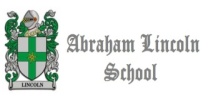                                                                                                                    Prof:  Sonia Garcia P.                                    Respuestas de Guía N°6 de Historia y  Geografía para 6°AActividad 1: 1.-Definir: Entregue una definición de la Constitución Política de la República de Chile. Utilice lo expuesto en esta guía y material de apoyo. La Constitución Política es la máxima ley y la de mayor importancia. En ella se establecen los derechos y deberes de los ciudadanos, la estructura y la organización del Estado.2.-Identificar: ¿Cuáles son los 3 poderes del Estado?Poder Ejecutivo: Presidente de la República y ministrosPoder Legislativo: Senado y Diputados (integran el Congreso Nacional)Poder Judicial: Corte Suprema, Corte de Apelaciones y Tribunales de justicia.3.- Nombrar: Nombre a las autoridades políticas en la que se administra el paísA nivel Nacional: Presidente de la República y MinistrosA nivel Regional; Gobernador Regional (nueva autoridad desde octubre del 2020) ,  SEREMIS y CORES.A nivel provincial: GobernadoresA nivel comunal: Alcaldes y concejales.ACTIVIDAD N° 2: HABILIDAD: COMPRENDER Y APLICAR Documento: La importancia de la separación de los poderes según Montesquieu¿Por qué la división de poderes es necesaria en una república democrática?Porque así el poder no se concentra en una sola persona.¿Cuáles son los fundamentos que el autor entrega para esta división?Da la explicación que el Legislativo no puede estar unido al Ejecutivo, tampoco el ejecutivo con el senado, menos el judicial con el legislativo, o con el ejecutivo  porque habrá  abuso al tener tanto poder.¿En contra de que institución o a quien se cuestiona con estas ideas de división de poderes?Del Estado.2.-Comparar: Rellenar cuadro comparativo según las autoridades políticas del país y como llegan a su cargo. 3.-Aplicar: Lea la siguiente noticia y responda¿Crees que los diputados  están representando a los ciudadanos que votaron por ellos para que tomen decisiones de interés público? ¿por qué?Los diputados  tienen como objetivo legislar en conjunto con el Senado y el Presidente o Presidenta de la República. Defienden los intereses de los ciudadanos. Fiscalizan la acción del gobierno.4.-Explicar: ¿Por qué razón, afirmamos que la división político-administrativa del país es para facilitar la administración del país.  Porque así hay representación de las regiones del país a través de autoridades a nivel local.5.-Busque y entregue un ejemplo real de una función o acción  del alcalde de su ciudad.R.- La fiscalización en terreno que se cumpla la cuarentena.ACTIVIDAD N° 3: HABILIDAD: ANALIZAR, SINTETIZAR Y CREAR ¿Cuál es la razón que se expone para la elección directa y no designada de un Intendente regional?R.-Para garantizar la legitimidad y representación territorial.¿Con qué analogía el autor se refiere a los Intendentes?¿Por qué razón lo hace?R.-El compara con los intendentes que son elegidos por el Presidente, dice que es bueno que exista un representante del Presidente en regiones, que si el intendente tiene una política distinta al Presidente sería mucho problema.¿Cree Ud, que sería positiva la elección de un intendente y no un designio?R.- Es más democrático elegirlo.2.--Investigar: Escoja dos ministerios políticos de Chile y explique su función. Se recomienda la siguiente pagina   https://www.gob.cl/instituciones/ 3.- Diferenciar: Diferencie a las funciones de las siguientes dos autoridades. 4:Documento de análisis y aplicación,.¿Por qué razón existe un desacuerdo entre las decisiones que el gobierno aplica para esta emergencia y los alcaldes de diversas zonas del país? Aplique los contenidos trabajados.R.-Porque los alcaldes se preocupan por el avance del coronavirus en su localidad. El gobierno lo ve a nivel nacional.b) Pueden los alcaldes decidir por su cuenta, individualmente qué medidas tomar por su ciudad?R.- No, necesitan de la orden del Gobierno.5.- Opinión.-¿Cree Ud. Que las medidas que el gobierno ha aplicado para controlar y tratar la pandemia han sido suficientes?R………………………………………………………………………….DESIGNADASELEGIDAS                  Ministros por el PresidentePresidente de la República                  SEREMIS por el PresidenteSenadores y diputados                          GobernadoresAlcaldes, CORES, gobernador regionalMINISTERIO DE _Hacienda____________MINISTERIO DE _Relaciones Exteriores___________________Su misión es gestionar eficientemente los recursos públicos a través de un Estado moderno al Servicio de la ciudadanía; generando condiciones de estabilidad, transparencia y competitividad en una economía integrada internacionalmente que promuevan un crecimiento sustentable e inclusivo.Su misión es contribuir a la formulación de la política exterior de Chile, conduciendo y coordinando su implementación a través de su estructura organizacional con la interacción de actores públicos y privados, para velar por los intereses de Chile y sus connacionales en su relacionamiento con el mundo.ALCALDEGOBERNADORAdministrar los recursos financieros de la municipalidad.Mantener el orden público en la provinciaOtorgar, renovar o poner término a los permisos municipalesPreservar la seguridad de sus habitantes y bienes.Representar judicial y extrajudicialmente a la municipalidad.Prevenir y enfrentar situaciones de emergencia y catástrofe